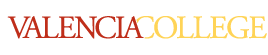 Department of ArchitectureDivision of Architecture, Arts, Humanunities and Foreign Language  West Campus Building 5, Room 146 (407) 582-1300 http://www.valenciacollege.edu/west/finearts/architecture                                                	                         SESSION: Spring 2019Course Syllabus for ARC 2304, Architectural Design IVProfessor Information: Name:   Professor Kourtney BaldwinOffice:   9-225Phone:  407-582-5618Email:  kbaldwin6@valenciacollege.edu Office hours: 		Monday		12:30pm-01:45pm			Tuesday		by appointment only									Wednesday	12:30pm-01:45pm			Thursday	12:30pm-2:30pm			Friday		08:00am-12:00pm (virtual hours)Catalog Course Description:  ARCHITECTURAL DESIGN IV Prerequisite: ARC 2303.  This course addresses the issues of functional relationships, spatial composition, and site constraints, as well as selection and detailing of building materials. A sequence of design exercises and projects with a high degree of complexity will explore the three-dimensional nature of architectural forms and spaces. Models are primary in this studio, with drawing exercises supplementing each project to develop, refine, and communicate design ideas. Class Time and Location: Monday and Wednesday, 2:00-4:20pm, Building 9, Room 228Textbook(s):  See RegistrationReference(s): NoneLab Manual(s): NoneStudent Performance Assessment:In Design Studio there is no right or wrong answer to any given problem, per se.  As a Design Student, you will be simultaneously commencing, (re) assessing, and (re) evaluating your processes and solutions. With each new assignment/ project, you will encounter new situations to posit that will build upon and be informed by past arrivals within your Studio work.  It is important that you be an active participant in the mechanics of The Design Studio.   Your growth as a Design Student is directly related to thoughtful interaction with fellow students within the culture of the Studio.  Upon the successful conclusion of this course, you will have developed objective ways to critique your own Design work.  Each assignment will be evaluated based on its own merit coupled with any growth as a designer that is evidenced by the current work.  You will be assigned new work each class session to be completed by the next class meeting.  It is important that you do the assigned work and pin it up each class for public discussion.  Failure to bring in any assignment on any given day may adversely affect your grade.  At midterm you will be made aware of your then present grade.  Should you want to discuss your grade at any other time, please see me so that we may schedule a mutually convenient meeting.All of your graded assignments will be evaluated on a 4 point scale and you will be given a grading rubric at least one week prior to project due date.To clarify the system of grading we would like to spell out:Project I (Mid Term Project)                     = 	45%
Project II (Final Project)    		    =    	55%
Attendance:There is no possibility to make up a missed studio session.   Notes will be useless, and although a long conversation with a fellow student will help you begin to figure out what to do to prepare for the next session, it can never make up the learning.  A session with your instructor may or may not be possible and cannot duplicate the collective conversation.  As a result, our policy on attendance is extremely strict:ANY absence must be registered. It is your responsibility to get the assignments from your fellow students.  Two un-excused absences may adversely affect your grade.  Three unexcused absences can constitute an automatic drop from the course or a failing grade.  Chronic lateness will also affect your grade.  Leaving early will also affect your grade.  It is never permissible to miss an oral presentation, mid-term exam or final exam.  Please know that vacations (family, personal, or non-holiday church events such as youth group trips or missions, incarceration, apply/renewing a passport, driver’s license or visa) are not legitimate reasons or excuses for you to miss class and will adversely affect all levels of your performance in this class.  Please consult the Valencia College semester calendar on Atlas before scheduling personal time away from class.  It is imperative, absolutely necessary, and required that all students attend and participate in all oral presentations, midterm exam and final exam.Also, if you miss the Mid Term or/and Final Project, you will automatically receive a grade of an “F” for your Mid Term or Final project grade. Withdraw Policy:ANY absence must be registered. It is your responsibility to get the assignments from your fellow students.  Two un-excused absences may adversely affect your grade.  Three unexcused absences can constitute an automatic drop from the course or a failing grade.  Chronic lateness will also affect your grade.  Leaving early will also affect your grade.  It is never permissible to miss an oral presentation, mid-term exam or final exam.  Please know that vacations (family, personal, or non-holiday church events such as youth group trips or missions, incarceration, apply/renewing a passport, driver’s license or visa) are not legitimate reasons or excuses for you to miss class and will adversely affect all levels of your performance in this class.  Please consult the Valencia College semester calendar on Atlas before scheduling personal time away from class.  It is imperative, absolutely necessary, and required that all students attend and participate in all oral presentations, midterm exam and final exam.Also, if you miss the Mid Term or Final Critique, you will automatically receive a grade of an “F” for your Mid Term or Final project grade. .”Expected Student Conduct:Valencia College is dedicated not only to the advancement of knowledge and learning but is concerned with the development of responsible personal and social conduct.  By enrolling at Valencia College, a student assumes the responsibility for becomingfamiliar with and abiding by the general rules of conduct. The primary responsibility for managing the classroom environment rests with the faculty.  Students who engage in any prohibited or unlawful acts that result in the disruption of a class may be directed by the faculty member to leave the class.   Violation of any classroom or Valencia’s rules may lead to disciplinary action up to and including expulsion from Valencia.   Disciplinary action could include being withdrawn from class, disciplinary warning, probation, suspension, expulsion, or other appropriate and authorized actions.  You will find the Student Code of Conduct in the current Valencia Student HandbookStudent Core Competencies:The faculty of Valencia College has established four Core Competencies that describe the learning outcomes for a Valencia graduate. They are: THINK, VALUE, COMMUNICATE, ACT. These general competencies can be applied in many contexts and must be developed over a lifetime. They specify how learning can be expressed and assessed in practice. They enable students and faculty to set learning goals and assess learning within and across the many disciplines of human inquiry. Use the descriptions and examples of academic work for each to measure your own learning outcomes. Samples of the academic work are great additions to your Learning Portfolio.  For further information on student core competencies please go to www.valenciacc.edu/competenciesStudents with disabilities who qualify for academic accommodations must provide a letter from the Office for Students with Disabilities (OSD) and discuss specific needs with the professor, preferably during the first two weeks of class.  The Office for Students with Disabilities determines accommodations based on appropriate documentation of disabilities (West Campus SSB 102, ext. 1523)."Policy on Retaining WorkYou should be prepared for the instructor to ask that it be exhibited or photographed during or after the term.  Having your work retained for photography or exhibition is evidence of its quality and value to the school. Not to worry, you will always be able either to retrieve your original work or retrieve it temporarily to make copies/photograph it for your own personal purposes.Online Student Assessment of Instruction As part of our continuing goal to provide the best possible instruction for Valencia Community College students, the student evaluation of instructor form is now available online. On a completely anonymous basis, all students are invited to complete this online form. To do so, go into Atlas, click on My Courses then click on the box at the right that says ‘Assessment Survey’. You will be able to submit one assessment form per class. After that, the form will no longer be available to you. Please set aside some time toward the end of the semester to complete the assessment. By doing so, you will assist the instructor is assessing the effectiveness of his/her teaching methods and techniques. DISCLAIMERChanges or revisions to the course syllabus and/or schedule/class calendar may be made at any time during the term by announcement of the instructor. Student may request a written copy of revisions.I have read and understand these policies and understand that failure to adhere to them may result in the lowering of my grade and/or withdrawal from the course at the discretion of the professor. Preliminary Class ScheduleJanuary 7, 2019 – February 6, 2019				Project IFebruary 6, 2019						Project I DUE (Mid Term Project)February 8-10, 2019					Savannah/ Cockspur Island, GA Field Trip February 16, 2019					Pin-Up Workshop IFebruary 8 – April 17, 2019				Project IIMarch 2, 2019						Pin-Up Workshop IIMarch 11 – March 15, 2019				Spring BreakApril 6, 2019						Pin-Up Workshop IIIApril 17, 2018						Project II DUE (Final Project)April 22 – 23, 2019			UCF Pin-Up (only necessary for students transferring to the University of Central Florida’s Undergraduate Architecture Program) – it is the student’s responsibility to verify UCF Pin-Up dates.April 24, 2019						Last Day of ClassDISCLAIMERChanges or revisions to the course syllabus and/or schedule/class calendar may be made at any time during the term by announcement of the instructor. Student may request a written copy of revisions.  Additionally, all field trips are not mandatory however, the student is still responsible to complete all course work necessary for each project.EvaluationEvaluationA3.50-4.00B3.49-2.76C2.75-2.00D1.99-.99E0